                            ПРОЕКТНАЯ  ДЕЯТЕЛЬНОСТЬ 2016 -2017 Г. Районный сетевой проект по языкознанию для учащихся 1 – ых классов                                                     «ЛЕКСОВИЧОК»          2 место  -  Волкова Елизавета 1 «А» класс   ( учитель -- Коляда Т.Ф.)          2 место -  Соловьев Роман  1 «Б» класс     ( учитель – Калинина Т.А.)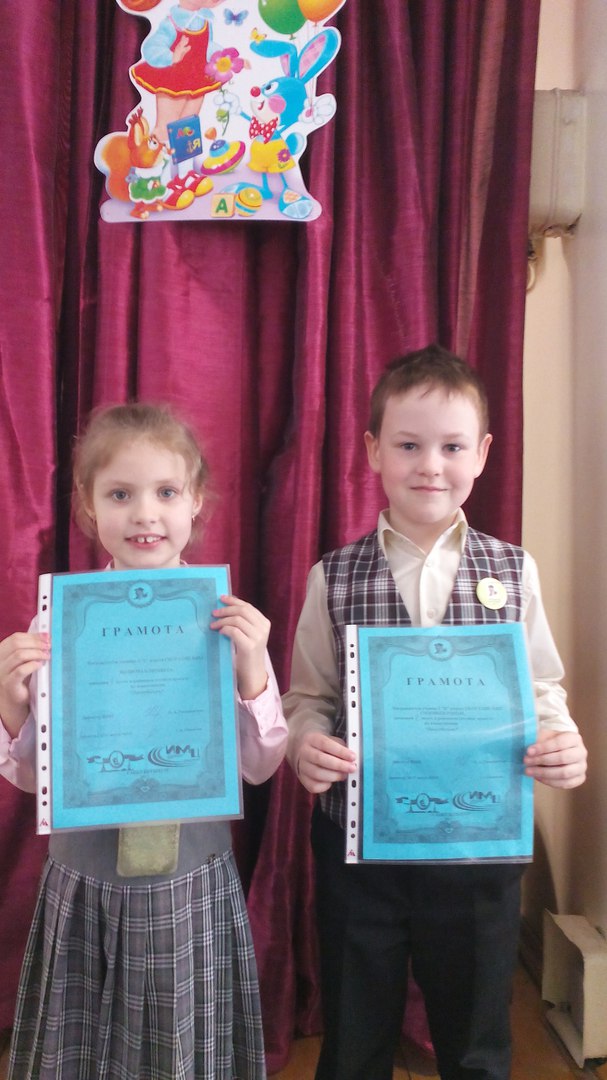  Районный конкурс детского рисунка «Любимый кино – мульт – фильм»              2 место – Киреенко Анна 1 «А» ( учитель – Коляда Т.Ф.)              2 место – Остапенко Александр 2 «Б» ( учитель  - Разыграева Ю.В.)